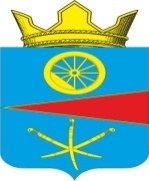 Ростовская областьСобрание депутатов Тацинского сельского поселения__________________________________________________________________РЕШЕНИЕ29 марта 2019 года                            № 133                             ст. Тацинская		В соответствии со статьей 26 Устава муниципального образования «Тацинское сельское поселение», -Собрание  депутатов  РЕШИЛО:	1. Статью 75 приложения к решению Собрания депутатов Тацинского сельского поселения от 28.09.2017 года № 53 «Об утверждении Регламента Собрания депутатов Тацинского сельского поселения» изложить в новой редакции:	«Статья 75. Взаимодействие с Контрольно-счетной инспекцией Тацинского района	Финансово-экономическую экспертизу проектов муниципальных правовых актов (включая обоснованность финансово-экономических обоснований) в части, касающейся расходных обязательств Тацинского сельского поселения, а также муниципальных программ, принимаемых Собранием депутатов осуществляет Контрольно-счетная инспекция Тацинского района. Проекты муниципальных правовых актов, выносимых на рассмотрение Собрания депутатов в течение пяти дней до дня заседания направляются в Контрольно-счетную инспекцию Тацинского района для дачи заключения».2. Настоящее решение вступает в силу после его официального опубликования (обнародования).3. Контроль за исполнением данного решения возложить на постоянную депутатскую комиссию по социальным вопросам, местному самоуправлению и охране общественного порядка (Левченко Ю.С.).Председатель Собрания депутатов – Глава Тацинского сельского поселения				О.Д. Барская О внесении изменений в решение Собрания депутатов Тацинского сельского поселения от 28.09.2017 года № 53 «Об утверждении Регламента Собрания депутатов Тацинского сельского поселения»